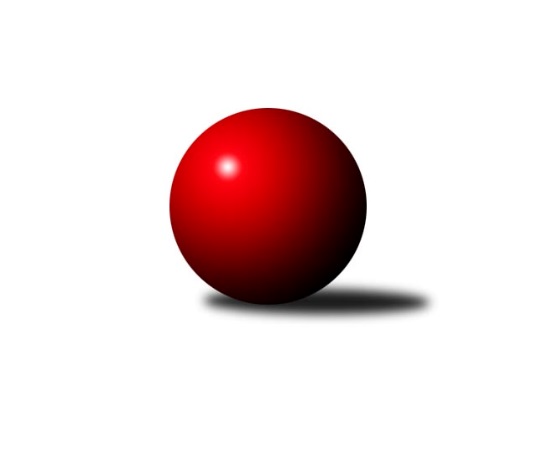 Č.4Ročník 2021/2022	15.8.2024 Jihočeský KP2 2021/2022Statistika 4. kolaTabulka družstev:		družstvo	záp	výh	rem	proh	skore	sety	průměr	body	plné	dorážka	chyby	1.	TJ Centropen Dačice E	3	3	0	0	21.0 : 3.0 	(26.0 : 10.0)	2776	6	1875	901	22.3	2.	Kuželky Borovany A	3	3	0	0	18.0 : 6.0 	(23.0 : 13.0)	2493	6	1725	769	34.7	3.	TJ Sokol Slavonice B	3	2	0	1	14.0 : 10.0 	(17.0 : 19.0)	2555	4	1760	795	42	4.	TJ Spartak Trhové Sviny A	4	2	0	2	18.0 : 14.0 	(26.0 : 22.0)	2489	4	1729	760	40.5	5.	TJ Loko. Č. Velenice B	4	2	0	2	17.0 : 15.0 	(25.0 : 23.0)	2632	4	1817	815	33	6.	TJ Sokol Chýnov A	4	1	0	3	11.0 : 21.0 	(20.0 : 28.0)	2432	2	1691	741	49.8	7.	TJ Kunžak B	4	1	0	3	7.0 : 25.0 	(17.0 : 31.0)	2383	2	1698	685	58.3	8.	TJ Blatná B	3	0	0	3	6.0 : 18.0 	(14.0 : 22.0)	2598	0	1825	773	46.3Tabulka doma:		družstvo	záp	výh	rem	proh	skore	sety	průměr	body	maximum	minimum	1.	TJ Centropen Dačice E	2	2	0	0	15.0 : 1.0 	(20.0 : 4.0)	2742	4	2765	2718	2.	Kuželky Borovany A	2	2	0	0	13.0 : 3.0 	(16.0 : 8.0)	2468	4	2476	2460	3.	TJ Sokol Slavonice B	2	2	0	0	13.0 : 3.0 	(15.0 : 9.0)	2504	4	2507	2501	4.	TJ Spartak Trhové Sviny A	3	2	0	1	18.0 : 6.0 	(24.0 : 12.0)	2493	4	2538	2462	5.	TJ Kunžak B	1	1	0	0	5.0 : 3.0 	(7.0 : 5.0)	2551	2	2551	2551	6.	TJ Loko. Č. Velenice B	2	1	0	1	9.0 : 7.0 	(14.0 : 10.0)	2810	2	2827	2793	7.	TJ Sokol Chýnov A	2	1	0	1	9.0 : 7.0 	(13.0 : 11.0)	2602	2	2664	2540	8.	TJ Blatná B	0	0	0	0	0.0 : 0.0 	(0.0 : 0.0)	0	0	0	0Tabulka venku:		družstvo	záp	výh	rem	proh	skore	sety	průměr	body	maximum	minimum	1.	TJ Centropen Dačice E	1	1	0	0	6.0 : 2.0 	(6.0 : 6.0)	2810	2	2810	2810	2.	Kuželky Borovany A	1	1	0	0	5.0 : 3.0 	(7.0 : 5.0)	2518	2	2518	2518	3.	TJ Loko. Č. Velenice B	2	1	0	1	8.0 : 8.0 	(11.0 : 13.0)	2543	2	2629	2456	4.	TJ Sokol Slavonice B	1	0	0	1	1.0 : 7.0 	(2.0 : 10.0)	2605	0	2605	2605	5.	TJ Spartak Trhové Sviny A	1	0	0	1	0.0 : 8.0 	(2.0 : 10.0)	2484	0	2484	2484	6.	TJ Sokol Chýnov A	2	0	0	2	2.0 : 14.0 	(7.0 : 17.0)	2348	0	2379	2316	7.	TJ Blatná B	3	0	0	3	6.0 : 18.0 	(14.0 : 22.0)	2598	0	2737	2511	8.	TJ Kunžak B	3	0	0	3	2.0 : 22.0 	(10.0 : 26.0)	2326	0	2376	2283Tabulka podzimní části:		družstvo	záp	výh	rem	proh	skore	sety	průměr	body	doma	venku	1.	TJ Centropen Dačice E	3	3	0	0	21.0 : 3.0 	(26.0 : 10.0)	2776	6 	2 	0 	0 	1 	0 	0	2.	Kuželky Borovany A	3	3	0	0	18.0 : 6.0 	(23.0 : 13.0)	2493	6 	2 	0 	0 	1 	0 	0	3.	TJ Sokol Slavonice B	3	2	0	1	14.0 : 10.0 	(17.0 : 19.0)	2555	4 	2 	0 	0 	0 	0 	1	4.	TJ Spartak Trhové Sviny A	4	2	0	2	18.0 : 14.0 	(26.0 : 22.0)	2489	4 	2 	0 	1 	0 	0 	1	5.	TJ Loko. Č. Velenice B	4	2	0	2	17.0 : 15.0 	(25.0 : 23.0)	2632	4 	1 	0 	1 	1 	0 	1	6.	TJ Sokol Chýnov A	4	1	0	3	11.0 : 21.0 	(20.0 : 28.0)	2432	2 	1 	0 	1 	0 	0 	2	7.	TJ Kunžak B	4	1	0	3	7.0 : 25.0 	(17.0 : 31.0)	2383	2 	1 	0 	0 	0 	0 	3	8.	TJ Blatná B	3	0	0	3	6.0 : 18.0 	(14.0 : 22.0)	2598	0 	0 	0 	0 	0 	0 	3Tabulka jarní části:		družstvo	záp	výh	rem	proh	skore	sety	průměr	body	doma	venku	1.	TJ Sokol Chýnov A	0	0	0	0	0.0 : 0.0 	(0.0 : 0.0)	0	0 	0 	0 	0 	0 	0 	0 	2.	TJ Blatná B	0	0	0	0	0.0 : 0.0 	(0.0 : 0.0)	0	0 	0 	0 	0 	0 	0 	0 	3.	TJ Loko. Č. Velenice B	0	0	0	0	0.0 : 0.0 	(0.0 : 0.0)	0	0 	0 	0 	0 	0 	0 	0 	4.	Kuželky Borovany A	0	0	0	0	0.0 : 0.0 	(0.0 : 0.0)	0	0 	0 	0 	0 	0 	0 	0 	5.	TJ Spartak Trhové Sviny A	0	0	0	0	0.0 : 0.0 	(0.0 : 0.0)	0	0 	0 	0 	0 	0 	0 	0 	6.	TJ Kunžak B	0	0	0	0	0.0 : 0.0 	(0.0 : 0.0)	0	0 	0 	0 	0 	0 	0 	0 	7.	TJ Sokol Slavonice B	0	0	0	0	0.0 : 0.0 	(0.0 : 0.0)	0	0 	0 	0 	0 	0 	0 	0 	8.	TJ Centropen Dačice E	0	0	0	0	0.0 : 0.0 	(0.0 : 0.0)	0	0 	0 	0 	0 	0 	0 	0 Zisk bodů pro družstvo:		jméno hráče	družstvo	body	zápasy	v %	dílčí body	sety	v %	1.	Rudolf Baldík 	TJ Loko. Č. Velenice B 	4	/	4	(100%)	7	/	8	(88%)	2.	Miroslav Kolář 	TJ Centropen Dačice E 	3	/	3	(100%)	6	/	6	(100%)	3.	Martin Soukup 	Kuželky Borovany A 	3	/	3	(100%)	5	/	6	(83%)	4.	Karel Jirkal 	Kuželky Borovany A 	3	/	3	(100%)	5	/	6	(83%)	5.	Petr Vojtíšek 	TJ Centropen Dačice E 	3	/	3	(100%)	5	/	6	(83%)	6.	Jiří Ondrák st.	TJ Sokol Slavonice B 	3	/	3	(100%)	4	/	6	(67%)	7.	Michaela Kopečná 	TJ Centropen Dačice E 	3	/	3	(100%)	3	/	6	(50%)	8.	Dušan Straka 	TJ Sokol Chýnov A 	3	/	4	(75%)	6	/	8	(75%)	9.	Jiří Reban 	TJ Spartak Trhové Sviny A 	3	/	4	(75%)	5	/	8	(63%)	10.	Alena Kovandová 	TJ Sokol Chýnov A 	3	/	4	(75%)	5	/	8	(63%)	11.	Pavel Zeman 	TJ Spartak Trhové Sviny A 	3	/	4	(75%)	5	/	8	(63%)	12.	Jiří Baldík 	TJ Loko. Č. Velenice B 	3	/	4	(75%)	5	/	8	(63%)	13.	David Marek 	TJ Loko. Č. Velenice B 	3	/	4	(75%)	5	/	8	(63%)	14.	Jindřich Soukup 	Kuželky Borovany A 	2	/	2	(100%)	3	/	4	(75%)	15.	Pavlína Karešová 	TJ Centropen Dačice E 	2	/	2	(100%)	3	/	4	(75%)	16.	František Vávra 	TJ Spartak Trhové Sviny A 	2	/	3	(67%)	5	/	6	(83%)	17.	Ladislav Chalupa 	TJ Sokol Slavonice B 	2	/	3	(67%)	4	/	6	(67%)	18.	Miloš Křížek 	TJ Centropen Dačice E 	2	/	3	(67%)	4	/	6	(67%)	19.	Karel Cimbálník 	TJ Sokol Slavonice B 	2	/	3	(67%)	3	/	6	(50%)	20.	Filip Cheníček 	TJ Blatná B 	2	/	3	(67%)	3	/	6	(50%)	21.	Robert Flandera 	TJ Blatná B 	2	/	3	(67%)	3	/	6	(50%)	22.	Miroslav Bartoška 	TJ Sokol Slavonice B 	2	/	3	(67%)	3	/	6	(50%)	23.	Jan Dvořák 	TJ Spartak Trhové Sviny A 	2	/	3	(67%)	3	/	6	(50%)	24.	Josef Troup 	TJ Spartak Trhové Sviny A 	2	/	4	(50%)	5	/	8	(63%)	25.	Pavel Bronec 	TJ Sokol Chýnov A 	2	/	4	(50%)	4	/	8	(50%)	26.	Josef Brtník 	TJ Kunžak B 	2	/	4	(50%)	3	/	8	(38%)	27.	Jan Kobliha 	Kuželky Borovany A 	1	/	1	(100%)	2	/	2	(100%)	28.	Zdeněk Pospíchal 	TJ Centropen Dačice E 	1	/	2	(50%)	3	/	4	(75%)	29.	Václav Ondok 	Kuželky Borovany A 	1	/	2	(50%)	2	/	4	(50%)	30.	Denisa Šimečková 	TJ Spartak Trhové Sviny A 	1	/	2	(50%)	2	/	4	(50%)	31.	Stanislav Dvořák 	TJ Centropen Dačice E 	1	/	2	(50%)	2	/	4	(50%)	32.	Vendula Burdová 	TJ Sokol Chýnov A 	1	/	2	(50%)	1	/	4	(25%)	33.	Ondřej Fejtl 	TJ Blatná B 	1	/	3	(33%)	4	/	6	(67%)	34.	Jiří Malovaný 	Kuželky Borovany A 	1	/	3	(33%)	3	/	6	(50%)	35.	Ondřej Mrkva 	TJ Kunžak B 	1	/	3	(33%)	3	/	6	(50%)	36.	Jiří Minařík 	TJ Blatná B 	1	/	3	(33%)	2	/	6	(33%)	37.	Jitka Šimková 	Kuželky Borovany A 	1	/	3	(33%)	2	/	6	(33%)	38.	Pavel Stodolovský 	TJ Spartak Trhové Sviny A 	1	/	3	(33%)	1	/	6	(17%)	39.	Jiří Pšenčík 	TJ Sokol Slavonice B 	1	/	3	(33%)	1	/	6	(17%)	40.	Jiří Novotný 	TJ Loko. Č. Velenice B 	1	/	4	(25%)	5	/	8	(63%)	41.	Karel Hanzal 	TJ Kunžak B 	1	/	4	(25%)	3	/	8	(38%)	42.	Radek Burian 	TJ Kunžak B 	1	/	4	(25%)	3	/	8	(38%)	43.	David Holý 	TJ Loko. Č. Velenice B 	1	/	4	(25%)	2	/	8	(25%)	44.	Vlastimil Škrabal 	TJ Kunžak B 	0	/	1	(0%)	1	/	2	(50%)	45.	Čestmír Siebenbrunner 	Kuželky Borovany A 	0	/	1	(0%)	1	/	2	(50%)	46.	Josef Svoboda 	TJ Spartak Trhové Sviny A 	0	/	1	(0%)	0	/	2	(0%)	47.	Jan Ležák 	TJ Sokol Slavonice B 	0	/	3	(0%)	2	/	6	(33%)	48.	Libor Slezák 	TJ Blatná B 	0	/	3	(0%)	2	/	6	(33%)	49.	Petra Holá 	TJ Loko. Č. Velenice B 	0	/	3	(0%)	0	/	6	(0%)	50.	Lukáš Drnek 	TJ Blatná B 	0	/	3	(0%)	0	/	6	(0%)	51.	Jan Zeman 	TJ Kunžak B 	0	/	4	(0%)	2	/	8	(25%)	52.	Libuše Hanzálková 	TJ Sokol Chýnov A 	0	/	4	(0%)	2	/	8	(25%)	53.	Jiří Brát 	TJ Kunžak B 	0	/	4	(0%)	2	/	8	(25%)	54.	Miroslav Mašek 	TJ Sokol Chýnov A 	0	/	4	(0%)	2	/	8	(25%)Průměry na kuželnách:		kuželna	průměr	plné	dorážka	chyby	výkon na hráče	1.	České Velenice, 1-4	2791	1923	868	29.0	(465.3)	2.	TJ Centropen Dačice, 1-4	2643	1804	838	36.0	(440.5)	3.	TJ Sokol Chýnov, 1-2	2594	1778	815	41.3	(432.4)	4.	TJ Blatná, 1-4	2534	1785	748	51.0	(422.3)	5.	TJ Kunžak, 1-2	2531	1781	749	47.0	(421.8)	6.	Borovany, 1-2	2447	1709	737	46.3	(407.9)	7.	TJ Sokol Slavonice, 1-4	2440	1721	719	50.8	(406.8)	8.	Trhové Sviny, 1-2	2432	1689	743	41.0	(405.5)Nejlepší výkony na kuželnách:České Velenice, 1-4TJ Loko. Č. Velenice B	2827	4. kolo	Zdeněk Pospíchal 	TJ Centropen Dačice E	524	2. koloTJ Centropen Dačice E	2810	2. kolo	Rudolf Baldík 	TJ Loko. Č. Velenice B	496	2. koloTJ Loko. Č. Velenice B	2793	2. kolo	Jiří Novotný 	TJ Loko. Č. Velenice B	492	4. koloTJ Blatná B	2737	4. kolo	Jiří Baldík 	TJ Loko. Č. Velenice B	491	4. kolo		. kolo	Rudolf Baldík 	TJ Loko. Č. Velenice B	488	4. kolo		. kolo	Libor Slezák 	TJ Blatná B	484	4. kolo		. kolo	Ondřej Fejtl 	TJ Blatná B	479	4. kolo		. kolo	David Marek 	TJ Loko. Č. Velenice B	477	4. kolo		. kolo	David Holý 	TJ Loko. Č. Velenice B	474	2. kolo		. kolo	Miroslav Kolář 	TJ Centropen Dačice E	473	2. koloTJ Centropen Dačice, 1-4TJ Centropen Dačice E	2765	1. kolo	Miroslav Kolář 	TJ Centropen Dačice E	491	3. koloTJ Centropen Dačice E	2718	3. kolo	Pavlína Karešová 	TJ Centropen Dačice E	488	1. koloTJ Sokol Slavonice B	2605	1. kolo	Miroslav Kolář 	TJ Centropen Dačice E	483	1. koloTJ Spartak Trhové Sviny A	2484	3. kolo	Petr Vojtíšek 	TJ Centropen Dačice E	482	1. kolo		. kolo	Petr Vojtíšek 	TJ Centropen Dačice E	480	3. kolo		. kolo	Miloš Křížek 	TJ Centropen Dačice E	452	1. kolo		. kolo	Jiří Ondrák st.	TJ Sokol Slavonice B	451	1. kolo		. kolo	Karel Cimbálník 	TJ Sokol Slavonice B	451	1. kolo		. kolo	Michaela Kopečná 	TJ Centropen Dačice E	448	3. kolo		. kolo	Jiří Pšenčík 	TJ Sokol Slavonice B	446	1. koloTJ Sokol Chýnov, 1-2TJ Sokol Chýnov A	2664	1. kolo	Pavel Bronec 	TJ Sokol Chýnov A	485	1. koloTJ Loko. Č. Velenice B	2629	3. kolo	Pavel Bronec 	TJ Sokol Chýnov A	483	3. koloTJ Blatná B	2545	1. kolo	Vendula Burdová 	TJ Sokol Chýnov A	470	1. koloTJ Sokol Chýnov A	2540	3. kolo	David Holý 	TJ Loko. Č. Velenice B	461	3. kolo		. kolo	Alena Kovandová 	TJ Sokol Chýnov A	461	1. kolo		. kolo	Alena Kovandová 	TJ Sokol Chýnov A	458	3. kolo		. kolo	Rudolf Baldík 	TJ Loko. Č. Velenice B	453	3. kolo		. kolo	Ondřej Fejtl 	TJ Blatná B	451	1. kolo		. kolo	Dušan Straka 	TJ Sokol Chýnov A	449	1. kolo		. kolo	Filip Cheníček 	TJ Blatná B	447	1. koloTJ Blatná, 1-4TJ Blatná B	2603	3. kolo	Jiří Pšenčík 	TJ Sokol Slavonice B	475	3. koloTJ Sokol Slavonice B	2465	3. kolo	Libor Slezák 	TJ Blatná B	458	3. kolo		. kolo	Ondřej Fejtl 	TJ Blatná B	449	3. kolo		. kolo	Jiří Ondrák st.	TJ Sokol Slavonice B	444	3. kolo		. kolo	Jiří Minařík 	TJ Blatná B	444	3. kolo		. kolo	Lukáš Drnek 	TJ Blatná B	440	3. kolo		. kolo	Monika Kalousová 	TJ Blatná B	429	3. kolo		. kolo	Jan Ležák 	TJ Sokol Slavonice B	416	3. kolo		. kolo	František Běhůnek 	TJ Sokol Slavonice B	414	3. kolo		. kolo	Rudolf Borovský 	TJ Sokol Slavonice B	390	3. koloTJ Kunžak, 1-2TJ Kunžak B	2551	2. kolo	Josef Brtník 	TJ Kunžak B	458	2. koloTJ Blatná B	2511	2. kolo	Radek Burian 	TJ Kunžak B	449	2. kolo		. kolo	Ondřej Mrkva 	TJ Kunžak B	430	2. kolo		. kolo	Jiří Minařík 	TJ Blatná B	425	2. kolo		. kolo	Robert Flandera 	TJ Blatná B	424	2. kolo		. kolo	Filip Cheníček 	TJ Blatná B	421	2. kolo		. kolo	Ondřej Fejtl 	TJ Blatná B	420	2. kolo		. kolo	Lukáš Drnek 	TJ Blatná B	416	2. kolo		. kolo	Jiří Brát 	TJ Kunžak B	408	2. kolo		. kolo	Karel Hanzal 	TJ Kunžak B	407	2. koloBorovany, 1-2TJ Centropen Dačice E	2505	4. kolo	Rudolf Baldík 	TJ Loko. Č. Velenice B	459	1. koloKuželky Borovany A	2476	3. kolo	Karel Jirkal 	Kuželky Borovany A	436	3. koloKuželky Borovany A	2469	4. kolo	Martin Soukup 	Kuželky Borovany A	434	4. koloKuželky Borovany A	2460	1. kolo	Zdeněk Pospíchal 	TJ Centropen Dačice E	433	4. koloTJ Loko. Č. Velenice B	2456	1. kolo	David Marek 	TJ Loko. Č. Velenice B	429	1. koloTJ Kunžak B	2320	3. kolo	Petr Vojtíšek 	TJ Centropen Dačice E	429	4. kolo		. kolo	Jindřich Soukup 	Kuželky Borovany A	429	1. kolo		. kolo	Miloš Křížek 	TJ Centropen Dačice E	427	4. kolo		. kolo	Karel Jirkal 	Kuželky Borovany A	423	1. kolo		. kolo	Jiří Novotný 	TJ Loko. Č. Velenice B	420	1. koloTJ Sokol Slavonice, 1-4TJ Sokol Slavonice B	2507	2. kolo	Jiří Pšenčík 	TJ Sokol Slavonice B	454	2. koloTJ Sokol Slavonice B	2501	4. kolo	Karel Cimbálník 	TJ Sokol Slavonice B	439	4. koloTJ Sokol Chýnov A	2379	2. kolo	Pavel Bronec 	TJ Sokol Chýnov A	437	2. koloTJ Kunžak B	2376	4. kolo	Miroslav Bartoška 	TJ Sokol Slavonice B	437	2. kolo		. kolo	Ladislav Chalupa 	TJ Sokol Slavonice B	434	4. kolo		. kolo	Josef Brtník 	TJ Kunžak B	429	4. kolo		. kolo	Alena Kovandová 	TJ Sokol Chýnov A	423	2. kolo		. kolo	Jiří Ondrák st.	TJ Sokol Slavonice B	423	4. kolo		. kolo	Karel Cimbálník 	TJ Sokol Slavonice B	418	2. kolo		. kolo	Jan Ležák 	TJ Sokol Slavonice B	414	4. koloTrhové Sviny, 1-2TJ Spartak Trhové Sviny A	2538	4. kolo	Jiří Reban 	TJ Spartak Trhové Sviny A	457	1. koloKuželky Borovany A	2518	2. kolo	Václav Ondok 	Kuželky Borovany A	455	2. koloTJ Spartak Trhové Sviny A	2480	1. kolo	Josef Troup 	TJ Spartak Trhové Sviny A	451	4. koloTJ Spartak Trhové Sviny A	2462	2. kolo	Martin Soukup 	Kuželky Borovany A	445	2. koloTJ Sokol Chýnov A	2316	4. kolo	Karel Jirkal 	Kuželky Borovany A	441	2. koloTJ Kunžak B	2283	1. kolo	Jan Dvořák 	TJ Spartak Trhové Sviny A	429	2. kolo		. kolo	Jiří Reban 	TJ Spartak Trhové Sviny A	429	2. kolo		. kolo	Josef Brtník 	TJ Kunžak B	424	1. kolo		. kolo	Josef Troup 	TJ Spartak Trhové Sviny A	424	1. kolo		. kolo	Jiří Reban 	TJ Spartak Trhové Sviny A	422	4. koloČetnost výsledků:	8.0 : 0.0	3x	7.0 : 1.0	4x	6.0 : 2.0	3x	5.0 : 3.0	2x	3.0 : 5.0	2x	2.0 : 6.0	2x